ДомученикасредњихшколаНиш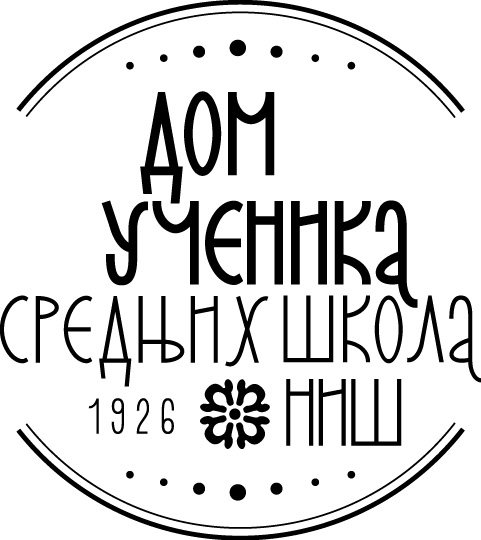 Ниш, Кoсовке Девојке 6ПИБ: 100620992 Мат. бр. 07174845840-574667-11840-574661-29 Тел.:018/ 4-212-051Тел./факс:018/ 4-575-833www.domucenikasrednjihskolanis.info	На основу члана 63. став 1 Закона о јавним набавкама, Комисија за спровођење јавне набавке број 01/14 ЈНД-В за 2014. год., са предметом јавне набавке Материјали за домаћинство и угоститељство - храна подељена по партијама -  за потребе Дома ученика средњих школа у Нишу, врши				      И  З  М  Е  Н  У                                                    конкурсне документације број 01/14 ЈНД-В            Измена конкурсне документације број 01/14 ЈНД-В односи се на: 1)  Прилог број 1 Врста, техничке карактеристике, квалитет, количина и опис добара заПартију број 18 -Производи са зелене пијаце-поврће на страни 13, "уместо I и II класа", мења се и гласи:У НАЗИВУ добара за наведену партију само "I класа"  2) Образац 8.о Спецификација предмета набавке и структура цене за Партију број 18 -Производи са зелене пијаце-поврће на страни 88 и 89., "уместо I и II класа", мења се и гласи:У НАЗИВУ добара за наведену партију само "I класа"     У осталим деловима конкурсна документација остаје непромењена.                                                                                Комисија за ЈНД- В/01-14ПАРТИЈА18-ПРОИЗВОДИ СА ЗЕЛЕНЕ  ПИЈАЦЕ-ПОВРЋЕ МЕЊА СЕ И ГЛАСИ                                                 СТРАНА 13 ОБРАЗАЦ 8.о                                                                           Назив понуђача:______________________					             	Телефон:________________________		                                               Контакт особа: ________________________СПЕЦИФИКАЦИЈА ПРЕДМЕТА НАБАВКЕ И СТРУКТУРА ЦЕНЕ   ПАРТИЈА 18. ПРОИЗВОДИ СА ЗЕЛЕНЕ ПИЈАЦЕ (ПОВРЋЕ)                                                     СТРАНА 88УКУПНО БЕЗ ПДВ-а:_________________ дин                             ПДВ:__________________динУКУПНО СА ПДВ-ом:________________динНапомена: Дати понуду по свим ставкама, уколико нема понуде по свим ставкама понуда се неће разматрати.Рок важења понуде: Понуда важи _______ дана (рок важења понуде не може бити краћи од 60 дана од дана отварања понуда)Рок плаћања: ____________ (рок плаћања се изражава у данима, рок плаћања не може бити дужи од 45 дана).Рок испоруке добара: (рок испоруке добара се изражава у данима и не може бити дужи од 2  (два)  дана__________ од  дана требовања од стране наручиоца)	Место и датум			        Овлашћени представник понуђача:_________________________                               ________________________________                                                           М.П.                                                  СТРАНА  89Р.бр.НазивЈед. мереКоличинаПасуљ, I класаКг1500Краставац, I  класаКг500Паприка свежа, I класа (бабура, парадајз паприка, дуга паприка)Кг2000Папричица, I класаКом.10000Паприка сува, венацКом100Парадајз, I класаКг2000Першун веза, I класаКом100Шаргарепа, I класаКг2000Бела зеленКг100Целер, I  класаКг50Пашканат, I класаКг50Зелена салата, I класаКг150Купус бели свеж, IкласаКг5000Купус розе свеж, I класаКг1200Тиквице, I класаКг500Кромпир млади, IкласаКг1000Кромпир стари, I класаКг8000Црни лук, I класаКг1000Домаћи бели лук, I класа (порекло Србија)Кг60Млади лук црни, I класаКг50Карфиол, I класаКг800Брокoли, Кг200Цвекла, I класаКг150Ротквице, I класаКг50Краставац корнишон,  I класаКг500Ред.бројНазивЈед.мереКоличинаЦена по јед. мере без  ПДВ- аУкупна ценабез ПДВ-а1.Пасуљ I класакг15002.Краставац I  класакг5003.Паприка свежа, I класа (бабура, парадајз паприка, дуга паприка)кг20004.Папричица I класаком100005.Паприка сува, венацком1006.Парадајз I класакг20007.Першун веза, I класаком1008.Шаргарепа  I класакг20009.Бела зеленкг10010.Целер, I класакг5011.Пашканат  I и  класакг5012.Зелена салата I класакг15013.Купус бели свеж, I   класакг500014.Купус розе свеж, I  класакг120015.Тиквице I  класакг50016.Кромпир млади, I класакг100017.Кромпир стари, I класакг800018.Црни лук  I и  класакг100019.Домаћи бели лук, I   класа (порекло Србија)кг6020.Млади лук црни I класакг5021.Карфиол I класакг80022.Броколикг20023.Цвекла I  класакг15024.Ротквице I  класакг5025.Краставац корнишон, I класа500/УКУПНО//